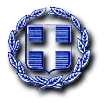 ΕΛΛΗΝΙΚΗ ΔΗΜΟΚΡΑΤΙΑ	Ραφήνα,  7-9-2023ΝΟΜΟΣ ΑΤΤΙΚΗΣ	Αριθ. Πρωτ.:  17115ΔΗΜΟΣ ΡΑΦΗΝΑΣ-ΠΙΚΕΡΜΙΟΥ	Ταχ.Δ/νση: ΑραφηνίδωνΑλών 12	Ταχ.Κωδ.: 19009 Ραφήνα  ΠΡΟΣ: ΜΕΛΗ ΟΙΚΟΝΟΜΙΚΗΣ ΕΠΙΤΡΟΠΗΣ ΠΡΟΕΔΡΟΥΣ ΣΥΜΒΟΥΛΙΩΝ ΚΟΙΝΟΤΗΤΩΝ ΡΑΦΗΝΑΣ &ΠΙΚΕΡΜΙΟΥΕΠΙΚΕΦΑΛΗΣ ΠΑΡΑΤΑΞΕΩΝ "ΔΗΜΟΤΙΚΗ ΑΛΛΑΓΗ","ΔΥΝΑΜΗ ΑΝΑΠΤΥΞΗΣ", "ΛΑΪΚΗ ΣΥΣΠΕΙΡΩΣΗ".ΠΡΟΣΚΛΗΣΗ ΣΕ ΔΙΑ ΖΩΣΗΣ  ΣΥΝΕΔΡΙΑΣΗΑΡΙΘ. 41Ο Πρόεδρος της Οικονομικής Επιτροπής του Δήμου Ραφήνας - Πικερμίου, σας καλεί σύμφωνα με τις διατάξεις της υπ’ αριθ. 374/39135/30.5.2022 εγκυκλίου του Υπουργείου Εσωτερικών, τις διατάξεις του άρθρου 31 του Ν.5013/2023, του άρθρου 11 του Ν. 5043/2023 και της ακόλουθης υπ’ αριθ. 488/35496/25-4-2023 εγκυκλίου του Υπουργείου Εσωτερικών, σε διά ζώσης συνεδρίαση στο Δημοτικό Κατάστημα Ραφήνας, στην αίθουσα Δημοτικού Συμβουλίου, την Τρίτη 12 Σεπτεμβρίου 2023 με ώρα έναρξης στις 19.00 προκειμένου να συζητηθεί και να ληφθεί απόφαση για τo παρακάτω θέμα:Λήψη απόφασης περί έγκρισης Πρακτικού 1 της Επιτροπής Διαγωνισμού του έργου «Ανάπλαση Κοινοχρήστου χώρου – Χώρος αθλητικών εγκαταστάσεων & παιδικής χαράς – στο Ο.Τ. 107 στην Καλλιτεχνούπολη ΔΕ Ραφήνας».Ο ΠΡΟΕΔΡΟΣΓΑΒΡΙΗΛ ΠΑΝΑΓΙΩΤΗΣ